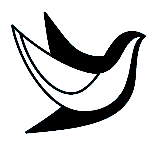 Общество с ограниченной ответственностью «Центр Мир»(ООО «Центр Мир»)Детский санаторный оздоровительный лагерь «Мир»УТВЕРЖДЕНПриказом ООО «Центр Мир»                     от 25 марта 2022г. № 19РЕЖИМ ФУНКЦИОНИРОВАНИЯДетского санаторного оздоровительного лагеря «Мир»в условиях распространения COVID-19Согласно СП 3.1/2.4.3598-20 «Санитарно-эпидемиологические требования к устройству, содержанию и организации работы образовательных организаций и других объектов социальной инфраструктуры для детей и молодежи в условиях распространения новой коронавирусной инфекции (COVID-2019)», утвержденные постановлением Главного государственного санитарного врача Российской Федерации от 30.06.2020 № 16 (в ред. Постановлений Главного государственного санитарного врача Российской Федерации от 02.12.2020 №39, от 24.03.2021 №10, от 02.11.2021 №27, от 21.03.2022 №9) в Детском санаторном оздоровительном лагере «Мир» (далее ДСОЛ «Мир») с 25.03.2022 года вводится Режим функционирования лагеря в условиях распространения COVID-19, который распространяются на всех участников санаторных и оздоровительных смен: сотрудников, детей и их родителей.ДСОЛ «Мир» не позднее чем за 1 рабочий день до заезда детей в лагерь информирует родителей (законных представителей детей) о режиме функционирования Организации в условиях распространения COVID-19.В ДСОЛ «Мир» запрещается проведение в закрытых помещениях массовых мероприятий с участием различных отрядов, а также массовых мероприятий с привлечением лиц из иных организаций.Лица, находящиеся в ДСОЛ «Мир» при круглосуточном режиме ее работы, а также лица, посещающие лагерь (на входе), подлежат термометрии с занесением ее результатов в журнал в отношении лиц с температурой тела 37,1°С и выше в целях учета при проведении противоэпидемических мероприятий. Детям и сотрудникам, находящимся на круглосуточном режиме термометрия проводится не менее двух раз в сутки (утром и вечером). При проведении противоэпидемических мероприятий в ДСОЛ «Мир» проводится бесконтактная термометрия детей и сотрудников дважды в сутки (утром и вечером) с занесением результатов в журнал. Лица, посещающие ДСОЛ «Мир» (на входе), подлежат термометрии с занесением ее результатов в журнал в отношении лиц с температурой тела 37,1°С и выше в целях учета при проведении противоэпидемических мероприятий.Лица с признаками инфекционных заболеваний (респираторными, кишечными, повышенной температурой тела) незамедлительно изолируются с момента выявления указанных признаков до приезда бригады скорой медицинской помощи либо прибытия родителей (законных представителей) или самостоятельной самоизоляции в домашних условиях. При этом дети размещаются отдельно от взрослых. С момента выявления указанных лиц в течение 2 часов ДСОЛ «Мир» доступным способом уведомляет Территориальный отдел Территориального управления Роспотребнадзора по Ростовской области в г.Таганроге, Неклиновском, Матвеево-Курганском, Куйбышевском районах.ДСОЛ «Мир» проводит все необходимые противоэпидемические мероприятия согласно п.2.3. СП 3.1/2.4.3598-20.В ДСОЛ «Мир» для проведения дезинфекции используются дезинфицирующие средства, применяемые для обеззараживания объектов при вирусных инфекциях, в соответствии с инструкцией по их применению.Посещение бассейна в ДСОЛ «Мир» допускается по расписанию отдельными отрядами. При этом лагерь обеспечивает проведение обработки помещений и контактных поверхностей с применением дезинфицирующих средств и обеззараживания воздуха в раздевалках после каждого посещения бассейна отдельной группой лиц. При использовании музыкального или спортивного зала после каждого посещения проводится влажная уборка с применением дезинфицирующих средств в конце рабочего дня.Соблюдаются санитарно-эпидемиологические и профилактические правила при организации перевозки детей автомобильным транспортом.Количество детей в отрядах (наполняемость) не превышает проектную вместимость ДСОЛ «Мир».Заезд (выезд) всех детей в ДСОЛ «Мир» осуществляется в течение суток на весь период смены с перерывом между сменами не менее 2 календарных дней.Перед началом каждой смены персонал ДСОЛ «Мир» проходит обследование на COVID-19 любым из методов, определяющих генетический материал или антиген возбудителя COVID-19, с использованием диагностических препаратов и тест-систем, зарегистрированных в соответствии с законодательством Российской Федерации, с получением результатов обследования не ранее, чем за 2 календарных дня до дня выхода на работу.В ДСОЛ «Мир» с учетом погодных условий организуется проведение мероприятий с участием детей преимущественно на открытом воздухе. В ДСОЛ «Мир» запрещается проведение массовых мероприятий в закрытых помещениях, в том числе между разными отрядами.В ДСОЛ «Мир» запрещается проведение мероприятий с посещением родителей.В ДСОЛ «Мир» допускается проведение экскурсий для детей на открытом воздухе.